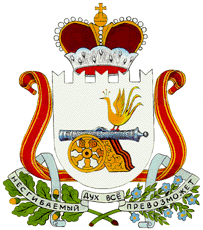  Администрация                                         Издешковского сельского поселения Сафоновского района Смоленской области ПОСТАНОВЛЕНИЕОб отмене постановления Администрации Издешковского сельского поселения Сафоновского района Смоленской области от 17.02.2022 № 14На основании информации по ценовым зонам теплоснабжения, в соответствии с  Федеральным законом от 31.07.2020 № 248-ФЗ «О государственном контроле (надзоре) и муниципальном контроле в Российской Федерации», руководствуясь Уставом Издешковского сельского поселения Сафоновского района Смоленской области  Администрация Издешковского  сельского поселения  Сафоновского района Смоленской областиПОСТАНОВЛЯЕТ:1. Отменить постановление Администрации Издешковского сельского поселения Сафоновского района Смоленской области от 17.02.2022 № 14 «Об утверждении Программы профилактики рисков причинения вреда (ущерба) охраняемым законом ценностям на 2022 год в рамках муниципального контроля за исполнением единой теплоснабжающей организацией обязательств по строительству, реконструкции и (или) модернизации объектов теплоснабжения в Издешковском сельском поселении Сафоновского района Смоленской области».2. Опубликовать настоящее постановление на официальном сайте Администрации Издешковского сельского поселения Сафоновского района Смоленской области в информационно-телекоммуникационной сети Интернет.Контроль за исполнением настоящего постановления оставляю за собой. Глава муниципального образования Издешковского сельского поселения Сафоновского района Смоленской области                                              О.В. Климова25.03.2022№ 24с. Издешковос. Издешковос. Издешково